第２８回千葉県吹奏楽個人コンクール東葛飾地区大会　実施要項大会会場　　さわやかちば県民プラザ　（千葉県柏市柏の葉４－３－１　０４－７１４０－８６００）大会日程　・１月３１日（中学校部門）＊中学校金管打楽器部門閉会式では、金管打楽器部門全体から県代表の追加発表を行う予定です。＊中研修室１は、会場が小さいため会場に入るのは演奏者を優先します。　・２月１日（小学校部門・中学校クラリネット部門・高等学校部門）＊中学校クラリネット部門の表彰式は、木管部門閉会式を兼ねます。その場で、前日分も含めた木管部門全体から県代表の追加1名を発表する予定です。＊中研修室１は、会場が小さいため会場に入るのは演奏者を優先します。会　場　　コンクール会場への入場は無料ですが、今後の吹奏楽連盟の活動が円滑に行われますよう、プログラム購入（1部１００円）にご協力いただけますよう、強くお願いいたします。なお、未就学児のコンクール会場への入場はご遠慮下さい。木管会場について（中学校部門開催時のみ）【混雑緩和のためご協力ください】・木管会場は出入口、内部ともにせまく、観客の出入りによって進行が大幅に遅れることが懸念されます。　したがって、中学校木管部門には、参加生徒の関係者（所属校の生徒職員および参加生徒の友人家族など）で、15分以内に出演がある予定の方のみ入場とさせていただきます。入場の際、係が確認する場合もありますが、ご了承下さい。客席も３０席程度の準備とし、満員の場合は入場をお断りする場合もあります。参加生徒の出演が終わったら速やかにご退出をお願いいたします。・木管会場内は一方通行になっています（下図参照）。円滑な進行のためご協力をお願いいたします。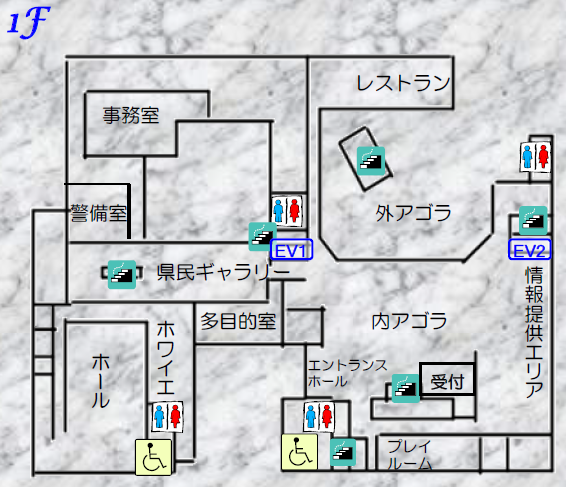 出　演 　演奏順は学校種別かつ受付の逆順になっておりますが、伴奏者の出演等を考慮して修正してあります。ご了承下さい。表　彰　　「優秀」「優良」の２段階で表彰します。県大会への推薦者は「優秀」受賞者より選出します。今回は、審査員５名（各１００点持ち）の得点で判断します。また，優秀な出演者に「会長賞」を贈ります。出場者、もしくはそれにかわる方１名が出席して下さい。　１日目の中学校部門については出演者多数のため、上の表の通り４回に分けて行います。　2日目の「中学校クラリネット部門」は「木管閉会式」を兼ねます。「小学校部門」「高等学校部門」は分割せずに全体の表彰式・閉会式を行います。中学校・高等学校部門の表彰について＊｢優秀賞｣｢優良賞｣を発表し、さらに代表選考基準（下記）をもとに地区代表を発表します。＊中研修室１は、会場が小さいため、会場に入るのは演奏者を優先とします。入室できなかった方へは東葛飾地区吹連ウェブサイトを使ってお知らせします。＊代表選考基準について（重要）・それぞれの部門グループより、次の数を地区代表とします。ただし、順位が代表数内であっても、（例えばサキソフォン部門で３位の成績を取っていても）「優秀賞」に入らなかった場合は代表とせず、その分はワイルドカード（追加分）に回します。　☆中学校サクソフォン（３）、フルート（３）、ダブルリード(１)、クラリネット（２）トランペット（１）、トロンボーンとホルン（３）、ユーフォチューバ（１）、打楽器（１）　☆高校サクソフォンから（１）、フルートとクラリネットとダブルリードから(１)金管打楽器部門全体から（２）・点数の上下が起こる場合もあります。たとえば、サクソフォンの４位(代表になれない)よりもクラの２位(代表になれる)のほうが点数が低い、といった場合です。　これについては、このコンテストの中学・高校部門はそもそも楽器部門別のものです(参加要項参照ください)ので、ご了承下さいますようお願いします。・「ワイルドカード」（追加分）として、上の表以外に中学校木管全体から１，中学校金管打楽器部門全体から２，高校木管部門全体から１を、次点者の「惜敗率」（該当演奏者の得点÷その部門の最高得点）が高い順に代表とします。これについては、各部門閉会式での発表になります。優秀者上位の方は最後の閉会式までお残りいただく場合もあります。・今年度の当地区の代表数は２４です。総参加者数は２０９（内5名は県大会辞退）なので、約８．５倍(８．５人に一人)ということになります。駐車について　　　ご来場にはなるべく公共交通機関をご利用ください。・駐車場は有料です。（１時間まで無料。以降、１時間ごとに１００円（大型は３００円）加算）・路上駐車は大会進行の支障になりますので絶対におやめください。・第１日目の土曜日(中学校部門の日)隣接の総合競技場で柏駅伝大会があり、駐車場がかなり混雑します。駐車場が満車で駐車ができない事態も考えられますのでご注意下さい。連盟としては責任を負いません。・駐車場は機械方式（駐車券を取るタイプ）になっております。清算は各自でお願いたします。満車の場合は駐車できません。柏の葉公園内の他の駐車場に回っていただくこともありますのでご了承下さい。楽器搬入について・連盟では特に駐車証等は発行せず、搬入時間も指定しませんので、各自の判断で搬入をお願いします。・正面ロータリーでの積み卸しも可能です。ここでは駐車場に入ることなく積み卸しができます。ただし車の留め置きはできません。係の指示に従い、積み卸し後はすぐに移動をお願いします。・打楽器搬入のためにホール大扉を指定時間に開けます。指定時間以外は開きませんのでご注意ください。　なお、マリンバは客席から直接舞台に運ぶこともできます。運搬スタッフをご用意ください。吹連では基本的に楽器搬入出はお手伝いいたしません。　　　　　指定時間：中学校部門　９：１０～９：２０、１２：１０～１２：２０　高校部門　１２：２０～１２：３０　　打楽器の搬出については、係の指示に従って行って下さい。打楽器の貸し出しについて・マリンバにつきましては，連盟で用意します。（ヤマハ　ＹＭ４１０Ｄ）諸注意・録音、録画、撮影は固くお断りします。特に保護者の方へ徹底をお願いします。・指定された音出し場所以外での音出しは一切禁止です。・会場のピアノは４４２ヘルツで調律してあります。・一般の方は，会場には９時１５分から入場できます。・演奏時間はあくまで予定です。会場には時間の余裕を持っておいでください。・昼食について、会場内にレストランもあります。また付近には徒歩10分圏内に複数の外食施設があり、コンビニ等もあります。ゴミは必ず各自でお持ち帰り下さい。・喫煙は、喫煙所でのみ可能です。・プログラムは出演者に１部ずつお渡しします。そのほかに、1部１００円で販売いたしますので、購入にご協力下さいますよう、お願いいたします。・観客として演奏を聴くマナーについて生徒に徹底をお願いいたします。・雪などによる交通機関の乱れが生じた場合、進行の判断は主催者側で行います。　緊急の場合はツイッターでも情報を提供します。（アカウント：tokatsusuiren）・自然災害等発生時の当コンクールの参加については、該当団体の学校長・所属長の最終的な判断または決定に従うものとします。主催者側は行事への参加についてその可否の判断は行いません。　（千葉県吹奏楽連盟定例総会要項　P.40をご参照下さい）問い合せ先　　東葛飾地区吹奏楽連盟事務局　山田　潤一　　　　　　　メール：yamajun1962@gmail.com　　　Fax　０４７（４１３）０４７７県　大　会  木管部門　　　　　　平成２７年３月２６日（木）　　　　　　金管打楽器部門　　　平成２７年３月２７日（金）　会場　京葉銀行文化プラザ　音楽ホール○個人情報の取り扱いについて参加申込書等にご記入いただく個人情報について、千葉県吹奏楽連盟東葛飾地区吹奏楽連盟では、厳重な管理の上、コンテスト開催のための業務（実施要項作成、入場券の発送、プログラム制作、マスコミ等への情報提供、連盟が業務委託している録音、録画、写真業者への情報提供等）以外への目的には一切使用いたしません。出演要領　来場～準備～演奏～退出までの流れまず進行表の「集合」の３０分前までに、出演者受付（３F大研修室前）で来場したことを報告し、出演者のプログラムも受け取って下さい。ただし、準備の都合もあり、出演者受付の開始は9時10分頃となります。出演順の早い方は到着次第すぐに受付をお願いします。なお、出演者本人でなくても結構です。控室（３階大研修室）で楽器を出し、楽器ケース等もそこに置いて演奏準備をしてください。（貴重品は身につけて）。控室では音出しは不可です。なお、控室では食事も可能ですが、ゴミはお持ち帰り下さい。進行表の「集合」の２０分前から、２階の「フィットネススタジオ」に入室して音出しができます(スネア以外の打楽器を除く)。なお、最大10名の方が一度に音出しをすることになりますので、あらかじめご了承下さい。音出しをして、「集合」時間になったら入口の「集合場所」に集合して下さい。係が誘導します。☆出演順１～４（中学校打楽器をのぞく）の方は、別途集合場所（音出し会場）が指示されています。進行表（1月18日版）をご確認下さい。【管楽器・小型打楽器】　音出しが終了後、係が音楽スタジオに案内します。「リハーサル」時間は５分間です。実際は４分で入れ替えが１分と考えて下さい。曲を通すのには足りないと思われます。なお時間になっても来ない場合はリハを行えないことがあります。もう片方の方がリハをしている間はスタジオ３で音出しができますが、２９㎡（約9畳分）のスペースで4名が音出しをすることになります。なるべく小さな音でお願いします。また、リハーサル室２の電子ピアノは鍵盤数が少ないものになっており、音が足りない場合もありますのであらかじめご了承下さい。リハーサル後は，係の指示に従って会場へ向かいます。☆出演順１～４（中学校打楽器をのぞく）の方については、音出しができない分リハーサル時間を長く取ってあります。それぞれの会場で5分間音出しをしたあと、個別にリハを行います。常に2名一組で行動する都合上、審査会場（ホール、多目的室）を使う方（出演順1，2番）は，片方がリハをしている間、もう片方の方は音出しができません。リハ室でリハを行う出演順3番以降の方はスタジオ３で音出しができますが、２９㎡（約9畳分）のスペースで4名が音出しをすることになります。なるべく小さな音でお願いします。【鍵盤打楽器】　まず、リハ前に楽器を直接ホールに運び込んでください。打楽器搬入のためにホール大扉を指定時間（中学校部門９：１０～９：２０、１２：１０～１２：２０、高校部門１２：２０～１２：３０）に開けますが、客席からでも結構です。進行表の「集合」に書いてある時間（ホ○：○○と書かれています）がリハの開始時間です。係の指示に従ってリハーサルを行って下さい。リハは５分間，入れ替えを含みます。曲を通すのではなく，楽器の配置確認を主に行って下さい。なお，時間になっても来ない場合はリハを行えないことがあります。リハーサル後は，係の指示に従って楽器を整理して，そのまま本番を待ちましょう。・打楽器の移動・セッティングは，１分以内にお願いします。そのため，楽器の搬出入や移動を手伝ってもらえるスタッフを，楽器の量に応じて演奏者側で用意して下さい。・マリンバを舞台袖に用意します。お使い下さい。当日リハーサルの時，係に申し出て下さい。（ヤマハ　ＹＭ４１０Ｄ　　4オクターブ（C28～C76））譜面台は、使用するしないに関わらず出しっぱなしになっています。椅子を使用する場合は係の生徒に言ってください。会場のピアノは４４２ヘルツに調律してあります。ステージではアナウンスが入るまで１０秒程度のチューニングができます。スムーズな進行のため、アナウンスが入ったらチューニングをやめてください。アナウンスのあと、礼をして演奏します。演奏時間は音が出始めてから５分以内です。演奏終了後は控室に戻り、楽器をケースにしまって速やかに運び出してください。中学校　木管部門（クラ以外）中学校　金管打楽器部門審査時間9:40～16:529:50～17:32審査会場多目的室１階ホール表彰式閉会式フルート部門３階・中研修室１　　　１３：１０打楽器、トロンボーン部門３階・中研修室１　　　１４：１０表彰式閉会式サキソフォン、ダブルリード部門３階・中研修室１　　　１７：２０トランペット、ホルン、ユーフォニアム、チューバ部門金管部門　閉会式　1階ホール　１８：００中学校クラリネット部門中学校クラリネット部門高等学校木管部門小学校部門小学校部門高等学校　金管打楽器部門審査時間　9:40～11:35　9:40～11:35　11:50～14:559:40～10:209:40～10:2010:50～13:34審査会場多目的室多目的室多目的室１階ホール１階ホール１階ホール表彰式閉会式木管部門　閉会式３階中研修室１(12:10)高校部門閉会式１階ホール(15:30)高校部門閉会式１階ホール(15:30)小学校部門閉会式３階中研修室１(10:45)高校部門閉会式１階ホール(15:30)高校部門閉会式１階ホール(15:30)